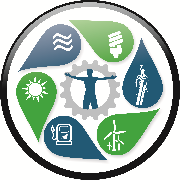 GUYANAENERGYAGENCYJ o b	D e s c r i p t i o nJob Title:Internal AuditorInternal AuditorInternal AuditorDivision:N/ASalary Scale:GA9Job Classification:AuditSalary Range:$232,406 to $345,242Reports to:Board of DirectorsBoard of DirectorsBoard of Directors